Lundi 16 mars GSPhonologieObjectif de la séance : identifier un son voyelle dans un mot => le ADonner l’objectif de la séance à votre enfant : aujourd’hui, tu vas devoir trouver des mots où tu entends « A »Demander à votre enfant de chercher dans sa tête des mots où il entend « A » comme dans papa : cherche des mots où tu entends AVotre enfant donne ses réponses.La séance peut s’arrêter lorsqu’il en a trouvé 4.Si votre enfant ne trouve que des mots qui commencent par le son demandé, essayez de l’inciter à trouver d’autres mots (avec le son au début, milieu et fin)Si votre enfant est en difficulté :Vous lui répétez le mot qu’il a donné en insistant sur les voyelles.Vous pouvez vous-même donner des mots (s’il n’a pas d’idée) et lui demander si oui ou non il entend A dans le mot.Vous pouvez lui proposer de découper des images dans un catalogue où il entend le son A dans le mot. Exemple : il découpe une pub pour un pyjama ou une image de panda…Si votre enfant en demande plus :Vous lui demandez de compter les syllabes du mot trouvé et de dessiner 1 rond par syllabe (exemple pour panda votre enfant dessine deux ronds), puis il doit faire une croix dans le rond (la syllabe) où il entend le son A (exercice déjà fait classe). Dans cet exemple, votre enfant faire une croix dans le deuxième rond. Attention pour cet exercice ! il faut faire attention aux mots utilisés. Nous travaillons toujours sur des syllabes orales et non écrites c’est-à-dire que lorsque votre enfant compte les syllabes, cela correspond à notre langage courant et non à l’écriture (exemple avec pâtes, votre enfant compte 1 syllabe « pâtes » et non « pâ-tes »)MathématiquesObjectif de la séance : construire une frise numérique jusqu’à 20Donner l’objectif de la séance : aujourd’hui tu vas devoir construire une bande des nombres jusqu’à 20Dites-lui : récite-moi la suite des nombres jusqu’à 20Prendre une feuille, un crayon et demander lui d’écrire la suite des nombres de 1 à 20 (en récitant la suite des nombres). Attention, votre enfant ne doit pas aller trop vite, il faut coordonner la parole à l’écriture.Vérifier avec lui les écritures des nombres. Aidez (ou guidez) le si besoin pour le passage à la dizaine et les nombres tels que 11, 12, 13, 14, 15, 16.Corriger avec lui les chiffres qui seraient écrits en miroir ou les erreurs. La frise peut être faite verticale ou horizontale. Exemple de résultat : 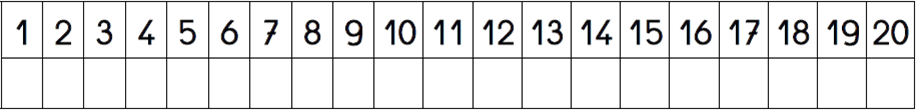 Lorsque cela est terminé, votre enfant récite une dernière fois la suite des nombres en suivant sur la frise qu’il vient de créer. Cette frise servira dans d’autres séances.